Teacher Notification Email Template 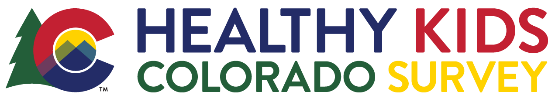 from Survey CoordinatorsBe sure to customize this template, especially highlighted text, and feel free to adjust any other wording. This template is to help save you time & provide the most important information to communicate to your teachers! Thank you for coordinating this effort.Hello <Name>,Our school is participating in the Healthy Kids Colorado Survey this semester! This is very important, as we recognize the need to understand student health and wellness and the factors impacting them.I will be our school’s “Survey Coordinator” helping to prepare and assist all of you in administering the survey in your classroom. Our school will survey on: <insert survey day or survey window>We will be providing the survey during <insert selected class period or subject>. The survey will be administered online (taking 45 minutes or less) and I will provide you with the survey link a couple days before the survey.

To pull this off, I need your support! Please take a few minutes to run through these action items:Read your Teacher Instructions.Pay attention to the materials in your instructions on the Parent/Guardian Consent Letter – be prepared to send these to parents by <insert date at least three weeks before survey date>Watch for communications from me, as I will make sure each of you are prepared for our survey.It is very important that we have as many students as possible take the survey (outside of parental opt-outs) to make sure our data is representative of all students at our school. Some tips to making sure we have a good student response rate are:Remind students to return their Parent/Guardian Consent Letters. Students without parent consent will not be able to participate in the survey.Remind students of the upcoming survey date to prepare them and allow them to ask questionsDo not provide alternative activities during the designated survey timeExpress how important the anonymous survey data is to your school and people who support adolescent health.Thank you so much and let me know if you need anything before we connect!<insert signature and contact info>